ANEXO 2 – FICHA DE INSCRIÇÃO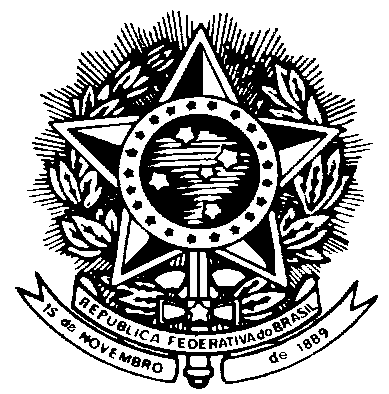 MINISTÉRIO DA EDUCAÇÃOUNIVERSIDADE FEDERAL DE MATO GROSSOFACULDADE DE DIREITOCOORDENAÇÃO DE PÓS-GRADUAÇÃO LATO SENSUCURSO DE ESPECIALIZAÇÃO EM DIREITO DO AGRONEGÓCIO FICHA DE INSCRIÇÃO	IDENTIFICAÇÃONome:Endereço:Bairro:                                                Cidade:                           CEP:Telefones:Residencial: (     )                                Comercial: (     )                     Celular: (     )                                       e-mail:RG:                                   Órgão Emissor/UF:                      Data de expedição:     /     /CPF:Data Nascimento:                      Nacionalidade:                            Naturalidade:Título Eleitoral:                                         Zona:                           Cidade:Filiação:Sexo: (   ) Masculino                (   ) FemininoEstado Civil: (   ) Solteiro         (   ) Casado       (   ) Viúvo     (   ) Outro	FORMAÇÃOGraduação/ Curso:Instituição:Diploma (Registro):	LOCAL DE TRABALHOEmpresa/ Instituição:Telefone:E-mail: